KONKURS NA NAJLEPSZYCH SPORTOWCÓW, 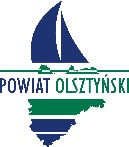 TRENERÓW I DZIAŁACZY SPORTOWYCHPOWIATU OLSZTYŃSKIEGO  WNIOSEK o przyznanie tytułu „Sportowiec Roku Powiatu Olsztyńskiego” o przyznanie tytułu „Trener Roku Powiatu Olsztyńskiego” o przyznanie tytułu „Zasłużony dla Sportu” o przyznanie wyróżnienia za osiągnięcie wysokich wyników sportowych o przyznanie wyróżnienia wychowankom specjalnych ośrodków szkolno – wychowawczych oraz dzieciom i młodzieży z niepełnosprawnością intelektualną zgłoszenie na listę uczestników Gali Sportu Powiatu Olsztyńskiego
za osiągnięte wyniki sportowe lub osiągnięcia w działalności sportowejw …….. rokuI. DANE OSOBOWE KANDYDATA:Imię i nazwisko...........................................................................................................................................Data urodzenia (dotyczy wniosków za osiągnięte wyniki sportowe) ........................................................Miejsce zamieszkania (dane adresowe, tel. kontaktowy) ..........................................................................Klub/Stowarzyszenie  .................................................................................................................................Kategoria zawodnika (o ile dotyczy) …………………………………………………………………….Licencja (o ile dotyczy) ……………………………………………………………….……….................Określenie dyscypliny sportowej………………………………………...…………………….................(Podanie danych adresowych, nr telefonu oraz daty urodzenia jest dobrowolne w celu usprawnienia kontaktów w zakresie spraw związanych z przyznaniem nagrody/wyróżnienia za osiągnięte wyniki sportowe/osiągnięcia w działalności sportowej oraz ustalenia danej kategorii zawodnika)	II. INFORMACJE O ZAWODNIKU / TRENERZE / DZIAŁACZU SPORTOWYM (całokształt dotychczasowej działalności)..............................................................................................................................................................................................................................................................................................................................................................III. UZASADNIENIE (wskazanie osiągnięcia/osiągnięć w danym roku, za które ma być przyznana nagroda/wyróżnienie; najlepsze osiągnięcia lub wyniki sportowe - sportowcy niepełnosprawni będący uczniami szkół lub wychowankami placówek oświatowych)...............................................................................................................................................................................................................................................................................................................................................................KLAUZULA INFORMACYJNAZgodnie z art. 13 ust. 1 i 2 rozporządzenia Parlamentu Europejskiego i Rady (UE) 2016/679 z dnia 27 kwietnia 2016 r. w sprawie ochrony osób fizycznych w związku z przetwarzaniem danych osobowych i w sprawie swobodnego przepływu takich danych oraz uchylenia dyrektywy 95/46/WE (ogólne rozporządzenie o ochronie danych) (Dz.U.UE.L.2016.119.1 z 4.05.2016 r.) – dalej RODO,informujemy, że:administratorem Pana/Pani danych osobowych jest: Starosta Olsztyński, Pl. Bema 5, 10-516 Olsztyn(tel.: 89 5210500, e-mail: sekretariat@powiat-olsztynski.pl);w sprawie sposobu i zakresu przetwarzania Pana/Pani danych osobowych oraz przysługujących Panu/Pani uprawnień, może się Pan/Pani skontaktować z Inspektorem Ochrony Danych: Pl. Bema 5, 10-516 Olsztyn, e-mail: iod@powiat-olsztynski.pl;Pana/Pani dane osobowe będą przetwarzane w celu przyznania nagród i wyróżnień za wybitne osiągnięcia sportowe, osiągnięcia w działalności sportowej oraz udziału w Gali Sportu Powiatu Olsztyńskiego, na podstawie art. 6 ust.1 lit. e RODO (niezbędność w celu wykonania zadania realizowanego w interesie publicznym lub w ramach sprawowania władzy publicznej powierzonej administratorowi) w związku z ustawą z dnia 25 czerwca 2010 r. o sporcie;odbiorcami Pani/Pana danych osobowych są: Komisja Konkursowa oraz instytucje i podmioty uprawnione, przewidziane przepisami prawa. Pana/Pani dane osobowe (wizerunek) możemy przekazywać innym odbiorcom: użytkownikom stron internetowych lub portali społecznościowych administratora, czytelnikom publikacji informacyjnych w lokalnej prasie w celu przedstawienia informacji o wydarzeniu (Gala Sportu Powiatu Olsztyńskiego);Pana/Pani dane osobowe będą przechowywane przez okres niezbędny do realizacji celu określonego w pkt. 3,               a po tym czasie – przez okres oraz w zakresie wymaganym przez przepisy powszechnie obowiązującego prawa;w trakcie przetwarzania danych osobowych przysługują Pan/Pani następujące prawa: dostępu do danych osobowych, ich sprostowania, usunięcia oraz ograniczenia przetwarzania;jeżeli przetwarzanie odbywa się na podstawie Pana/Pani zgody, ma Pan/Pani prawo do jej cofnięcia w dowolnym momencie bez wpływu na zgodność z prawem przetwarzania, którego dokonano na podstawie zgody przed jej cofnięciem;w związku z przetwarzaniem Pana/Pani danych osobowych, w przypadku powzięcia informacji o nieprawidłowym przetwarzaniu tych danych, ma Pan/Pani prawo do wniesienia skargi do organu nadzorczego – Prezesa Urzędu Ochrony Danych Osobowych;podanie przez Pana/Panią danych osobowych jest wymogiem ustawowym i jest Pan/Pani zobowiązany/a do ich podania. Konsekwencją niepodania w/w danych osobowych będzie brak możliwości osiągniecia celu, określonego w pkt. 3;Pana/Pani dane osobowe nie będą podlegały zautomatyzowanemu podejmowaniu decyzji,
w tym profilowaniu.………………………..……………Pieczęć wnioskodawcy lub podmiotu zgłaszającego                     ……………………………………                      Data złożenia wniosku                      (wypełnia organ przyjmujący)………………………………..(miejscowość, data)………………………………….(podpis wnioskodawcy)………………………………..(miejscowość, data)…………………………………………………………(podpis osoby, której dane dotyczą/pełnomocnika/opiekuna prawnego)